大　会　申　込　票令和４年　月　　日【申込受付期間：令和４年10月17日（月）9：00から11月4日（金）17：00】会場に来場下記に必要事項を記入しメール、又は申込フォーム１にてお申込みください。◆ Ｅメール：kyoui_shakyo@pref.shizuoka.lg.jp静岡県教育委員会社会教育課青少年指導班　宛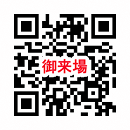 　◆ 申込フォーム１　　　　　　　　　　　　　　　　　【ＵＲＬ】　https://forms.gle/3dGWEapa66ugPK7x7 【二次元コード】※当日は駐車制限があります。オンライン(YouTube)での視聴下記の申込みフォーム２でのみ、受付しております。◆申込みフォーム２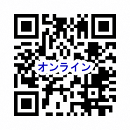 【ＵＲＬ】　https://forms.gle/JTH1Ee72Jtph7yGZ6　【二次元コード】※　YouTube視聴のＵＲＬは、後日メールにてお知らせします。御芳名複数名の場合、全参加者を記入所属・役職等メールアドレス電話番号(当日の連絡先)御住所(チケット送付先)駐車券の希望枚数